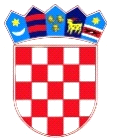 REPUBLIKA HRVATSKADUBROVAČKO-NERETVANSKA ŽUPANIJAOPĆINA TRPANJJEDINSTVENI UPRAVNI ODJEL Trpanj, 26. rujna 2022.				O B A V I J E S Tobavještavamo vas da je na mrežnoj stranici Ministarstva regionalnoga razvoja i fondova Europske unije objavljen Javni poziv za dodjelu oznake „Hrvatski otočni proizvod“  u 2022. godini, vidljiv na sljedećoj poveznici:https://razvoj.gov.hr/o-ministarstvu/djelokrug-1939/otoci/hrvatski-otocni-proizvod/javni-poziv-za-dodjelu-oznake-hop-4707/4707 						         Jedinstveni upravni odjel